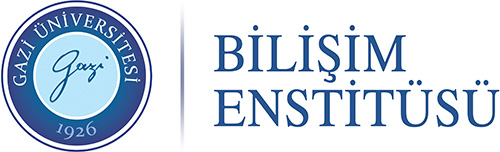 Uzaktan Öğretim Tezsiz Yüksek Lisans - KESİN KAYIT FORMUUzaktan Öğretim Tezsiz Yüksek Lisans - KESİN KAYIT FORMUUzaktan Öğretim Tezsiz Yüksek Lisans - KESİN KAYIT FORMUUzaktan Öğretim Tezsiz Yüksek Lisans - KESİN KAYIT FORMUUzaktan Öğretim Tezsiz Yüksek Lisans - KESİN KAYIT FORMUÖğrencininÖğrencininÖğrencininÖğrencininÖğrencinin    Aşağıda bilgileri bulunan Enstitünüz uzaktan öğretim tezsiz yüksek programına kayıt hakkı kazandım. Beyan ettiğim tebligat adreslerimde (adres, telefon, e-mail) değişiklik olması durumunda 7 gün içerinde sistem üzerinden veya Enstitünüze şahsen müracaatla güncelleme yapacağımı kabul ve taahhüt ederim.     Kesin kaydımın yapılabilmesi hususunda, gereğini arz ederim.    Aşağıda bilgileri bulunan Enstitünüz uzaktan öğretim tezsiz yüksek programına kayıt hakkı kazandım. Beyan ettiğim tebligat adreslerimde (adres, telefon, e-mail) değişiklik olması durumunda 7 gün içerinde sistem üzerinden veya Enstitünüze şahsen müracaatla güncelleme yapacağımı kabul ve taahhüt ederim.     Kesin kaydımın yapılabilmesi hususunda, gereğini arz ederim.    Aşağıda bilgileri bulunan Enstitünüz uzaktan öğretim tezsiz yüksek programına kayıt hakkı kazandım. Beyan ettiğim tebligat adreslerimde (adres, telefon, e-mail) değişiklik olması durumunda 7 gün içerinde sistem üzerinden veya Enstitünüze şahsen müracaatla güncelleme yapacağımı kabul ve taahhüt ederim.     Kesin kaydımın yapılabilmesi hususunda, gereğini arz ederim.    Aşağıda bilgileri bulunan Enstitünüz uzaktan öğretim tezsiz yüksek programına kayıt hakkı kazandım. Beyan ettiğim tebligat adreslerimde (adres, telefon, e-mail) değişiklik olması durumunda 7 gün içerinde sistem üzerinden veya Enstitünüze şahsen müracaatla güncelleme yapacağımı kabul ve taahhüt ederim.     Kesin kaydımın yapılabilmesi hususunda, gereğini arz ederim.    Aşağıda bilgileri bulunan Enstitünüz uzaktan öğretim tezsiz yüksek programına kayıt hakkı kazandım. Beyan ettiğim tebligat adreslerimde (adres, telefon, e-mail) değişiklik olması durumunda 7 gün içerinde sistem üzerinden veya Enstitünüze şahsen müracaatla güncelleme yapacağımı kabul ve taahhüt ederim.     Kesin kaydımın yapılabilmesi hususunda, gereğini arz ederim.NumarasıNumarasıNumarasıTarih …./…/ 2020Öğrenci İmzasıAdı SoyadıAdı SoyadıAdı SoyadıTarih …./…/ 2020Öğrenci İmzasıAnabilim DalıAnabilim DalıAnabilim DalıTarih …./…/ 2020Öğrenci İmzasıKayıt DönemiKayıt DönemiKayıt Dönemi2020 -2021 Güz 2020 -2021 Güz Kesin Kayıt BelgeleriKesin Kayıt BelgeleriKesin Kayıt BelgeleriKesin Kayıt BelgeleriKesin Kayıt BelgeleriEk:12 adet beyaz arka fonlu biyometrik-vesikalık fotoğraf2 adet beyaz arka fonlu biyometrik-vesikalık fotoğraf2 adet beyaz arka fonlu biyometrik-vesikalık fotoğraf2 adet beyaz arka fonlu biyometrik-vesikalık fotoğrafEk:2Nüfus cüzdanı fotokopisi (Yabancı Uyruklular; pasaportun aslı ve fotokopisi)Nüfus cüzdanı fotokopisi (Yabancı Uyruklular; pasaportun aslı ve fotokopisi)Nüfus cüzdanı fotokopisi (Yabancı Uyruklular; pasaportun aslı ve fotokopisi)Nüfus cüzdanı fotokopisi (Yabancı Uyruklular; pasaportun aslı ve fotokopisi)Ek:3Erkek adaylar için son 1 hafta içerisinde alınmış Askerlik Durum BelgesiErkek adaylar için son 1 hafta içerisinde alınmış Askerlik Durum BelgesiErkek adaylar için son 1 hafta içerisinde alınmış Askerlik Durum BelgesiErkek adaylar için son 1 hafta içerisinde alınmış Askerlik Durum BelgesiEk:4Lisans diplomasının aslı ve fotokopisi. (Lisans Mezunu olmayanların kesin kaydı yapılmaz).Yurt dışı mezunlar YÖK denklik belgesi diploması aslı ve yeminli tercüme ile Türkçe tercümesiLisans diplomasının aslı ve fotokopisi. (Lisans Mezunu olmayanların kesin kaydı yapılmaz).Yurt dışı mezunlar YÖK denklik belgesi diploması aslı ve yeminli tercüme ile Türkçe tercümesiLisans diplomasının aslı ve fotokopisi. (Lisans Mezunu olmayanların kesin kaydı yapılmaz).Yurt dışı mezunlar YÖK denklik belgesi diploması aslı ve yeminli tercüme ile Türkçe tercümesiLisans diplomasının aslı ve fotokopisi. (Lisans Mezunu olmayanların kesin kaydı yapılmaz).Yurt dışı mezunlar YÖK denklik belgesi diploması aslı ve yeminli tercüme ile Türkçe tercümesiEk:5Lisans mezuniyet not dökümü aslı ve fotokopisi.Yurt dışı mezunlar not dökümü aslı ve yeminli tercüme ile Türkçe tercümesi.Lisans mezuniyet not dökümü aslı ve fotokopisi.Yurt dışı mezunlar not dökümü aslı ve yeminli tercüme ile Türkçe tercümesi.Lisans mezuniyet not dökümü aslı ve fotokopisi.Yurt dışı mezunlar not dökümü aslı ve yeminli tercüme ile Türkçe tercümesi.Lisans mezuniyet not dökümü aslı ve fotokopisi.Yurt dışı mezunlar not dökümü aslı ve yeminli tercüme ile Türkçe tercümesi.Ek:6Tezsiz Yüksek Lisans programlarına kesin kayıt hakkı kazanlar, 4 ders ücreti 3600 TL’nin Halkbank hesabına yatırıldığına dair banka dekontu.Tezsiz Yüksek Lisans programlarına kesin kayıt hakkı kazanlar, 4 ders ücreti 3600 TL’nin Halkbank hesabına yatırıldığına dair banka dekontu.Tezsiz Yüksek Lisans programlarına kesin kayıt hakkı kazanlar, 4 ders ücreti 3600 TL’nin Halkbank hesabına yatırıldığına dair banka dekontu.Tezsiz Yüksek Lisans programlarına kesin kayıt hakkı kazanlar, 4 ders ücreti 3600 TL’nin Halkbank hesabına yatırıldığına dair banka dekontu.Tebligat AdreslerimTebligat AdreslerimTebligat AdreslerimTebligat AdreslerimTebligat AdreslerimAdresAdresTelefonTelefon0 ( _ _ _ )0 ( _ _ _ )0 ( _ _ _ )E-mail: E-mail:                                                                                   @                                                                                  @                                                                                  @